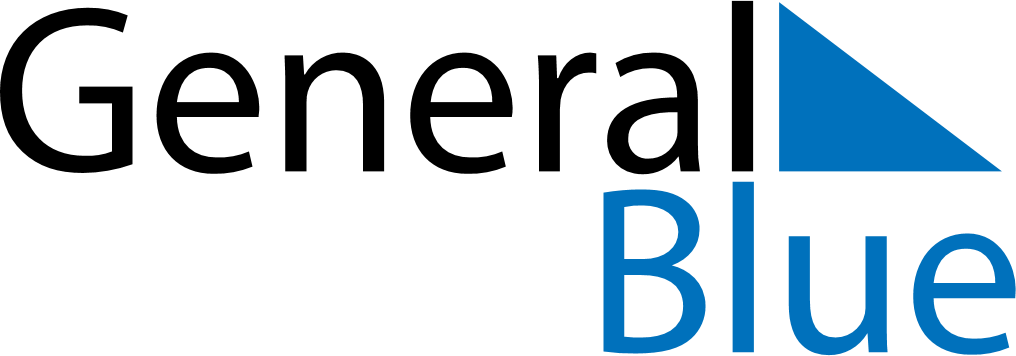 June 2024June 2024June 2024June 2024June 2024June 2024June 2024Chamkar Leu, Kampong Cham, CambodiaChamkar Leu, Kampong Cham, CambodiaChamkar Leu, Kampong Cham, CambodiaChamkar Leu, Kampong Cham, CambodiaChamkar Leu, Kampong Cham, CambodiaChamkar Leu, Kampong Cham, CambodiaChamkar Leu, Kampong Cham, CambodiaSundayMondayMondayTuesdayWednesdayThursdayFridaySaturday1Sunrise: 5:32 AMSunset: 6:20 PMDaylight: 12 hours and 48 minutes.23345678Sunrise: 5:32 AMSunset: 6:21 PMDaylight: 12 hours and 48 minutes.Sunrise: 5:32 AMSunset: 6:21 PMDaylight: 12 hours and 48 minutes.Sunrise: 5:32 AMSunset: 6:21 PMDaylight: 12 hours and 48 minutes.Sunrise: 5:32 AMSunset: 6:21 PMDaylight: 12 hours and 48 minutes.Sunrise: 5:32 AMSunset: 6:21 PMDaylight: 12 hours and 49 minutes.Sunrise: 5:32 AMSunset: 6:22 PMDaylight: 12 hours and 49 minutes.Sunrise: 5:33 AMSunset: 6:22 PMDaylight: 12 hours and 49 minutes.Sunrise: 5:33 AMSunset: 6:22 PMDaylight: 12 hours and 49 minutes.910101112131415Sunrise: 5:33 AMSunset: 6:23 PMDaylight: 12 hours and 49 minutes.Sunrise: 5:33 AMSunset: 6:23 PMDaylight: 12 hours and 50 minutes.Sunrise: 5:33 AMSunset: 6:23 PMDaylight: 12 hours and 50 minutes.Sunrise: 5:33 AMSunset: 6:23 PMDaylight: 12 hours and 50 minutes.Sunrise: 5:33 AMSunset: 6:23 PMDaylight: 12 hours and 50 minutes.Sunrise: 5:33 AMSunset: 6:24 PMDaylight: 12 hours and 50 minutes.Sunrise: 5:33 AMSunset: 6:24 PMDaylight: 12 hours and 50 minutes.Sunrise: 5:34 AMSunset: 6:24 PMDaylight: 12 hours and 50 minutes.1617171819202122Sunrise: 5:34 AMSunset: 6:24 PMDaylight: 12 hours and 50 minutes.Sunrise: 5:34 AMSunset: 6:25 PMDaylight: 12 hours and 50 minutes.Sunrise: 5:34 AMSunset: 6:25 PMDaylight: 12 hours and 50 minutes.Sunrise: 5:34 AMSunset: 6:25 PMDaylight: 12 hours and 50 minutes.Sunrise: 5:34 AMSunset: 6:25 PMDaylight: 12 hours and 50 minutes.Sunrise: 5:35 AMSunset: 6:25 PMDaylight: 12 hours and 50 minutes.Sunrise: 5:35 AMSunset: 6:26 PMDaylight: 12 hours and 50 minutes.Sunrise: 5:35 AMSunset: 6:26 PMDaylight: 12 hours and 50 minutes.2324242526272829Sunrise: 5:35 AMSunset: 6:26 PMDaylight: 12 hours and 50 minutes.Sunrise: 5:35 AMSunset: 6:26 PMDaylight: 12 hours and 50 minutes.Sunrise: 5:35 AMSunset: 6:26 PMDaylight: 12 hours and 50 minutes.Sunrise: 5:36 AMSunset: 6:26 PMDaylight: 12 hours and 50 minutes.Sunrise: 5:36 AMSunset: 6:27 PMDaylight: 12 hours and 50 minutes.Sunrise: 5:36 AMSunset: 6:27 PMDaylight: 12 hours and 50 minutes.Sunrise: 5:36 AMSunset: 6:27 PMDaylight: 12 hours and 50 minutes.Sunrise: 5:37 AMSunset: 6:27 PMDaylight: 12 hours and 50 minutes.30Sunrise: 5:37 AMSunset: 6:27 PMDaylight: 12 hours and 50 minutes.